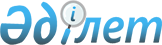 О признании утратившим силу приказа Председателя Агентства по защите и развитию конкуренции Республики Казахстан от 26 апреля 2022 года № 11 "Об утверждении Правил размещения в публичном доступе информации, необходимой для обеспечения свободной смены продавца (поставщика) товара"Приказ Председателя Агентства по защите и развитию конкуренции Республики Казахстан от 16 мая 2024 года № 3. Зарегистрирован в Министерстве юстиции Республики Казахстан 20 мая 2024 года № 34392
      Примечание ИЗПИ!      Вводится в действие с 08.06.2024
      В соответствии с пунктом 2 статьи 27 Закона Республики Казахстан "О правовых актах" ПРИКАЗЫВАЮ:
      1. Признать утратившим силу приказ Председателя Агентства по защите и развитию конкуренции Республики Казахстан от 26 апреля 2022 года № 11 "Об утверждении Правил размещения в публичном доступе информации, необходимой для обеспечения свободной смены продавца (поставщика) товара" (зарегистрирован в Реестре государственной регистрации нормативных правовых актов за № 27835).
      2. Департаменту правового регулирования конкуренции Агентства по защите и развитию конкуренции Республики Казахстан в установленном законодательством порядке обеспечить:
      1) государственную регистрацию настоящего приказа в Министерстве юстиции Республики Казахстан;
      2) размещение настоящего приказа на интернет-ресурсе Агентства по защите и развитию конкуренции Республики Казахстан.
      3. Контроль за исполнением настоящего приказа возложить на руководителя аппарата Агентства по защите и развитию конкуренции Республики Казахстан.
      4. Настоящий приказ вводится в действие с 8 июня 2024 года и подлежит официальному опубликованию.
      "СОГЛАСОВАН"Министерство торговлии интеграцииРеспублики Казахстан
      "СОГЛАСОВАН"Министерство национальной экономикиРеспублики Казахстан
					© 2012. РГП на ПХВ «Институт законодательства и правовой информации Республики Казахстан» Министерства юстиции Республики Казахстан
				
      Председатель Агентствапо защите и развитиюконкуренцииРеспублики Казахстан

М. Омаров
